Brochów, dnia 15 czerwca 2020 r.Wójt Gminy Brochów — Gminny Komisarz Spisowy ogłasza nabór na rachmistrzów terenowych w Gminie Brochóww powszechnym spisie rolnym w 2020 r. (PSR 2020)Na podstawie art. 19 ust. 1, pkt. 4 oraz art. 20 ust 1, 2 i 3 ustawy z dnia 31 lipca 2019 r. 
o powszechnym spisie rolnym w 2020 r. (Dz. U. z 2019 r. poz. 1728) informuję o otwartym 
i konkurencyjnym naborze kandydatów na rachmistrzów terenowych do prac spisowych na terenie Gminy Brochów, w ramach powszechnego spisu rolnego w 2020 r.Spis zostanie przeprowadzony w terminie od 1 września do 30 listopada 2020 r.Ogłoszenie o naborze zostaje umieszczone na tablicy ogłoszeń Urzędu Gminy Brochów oraz opublikowane na stronach internetowych Gminy Brochów i Biuletynu Informacji Publicznej Urzędu Gminy Brochów.Nabór kandydatów na rachmistrzów odbywa się w okresie od 15 czerwca do 8 lipca 2020r.Kandydat	na	rachmistrza	terenowego	winien	spełniać	następujące	warunki:Być pełnoletnim;Być zamieszkałym na terenie Gminy Brochów;Posiadać co najmniej wykształcenie średnie;Posługiwać się językiem polskim w mowie i piśmie;Nie być skazanym za umyślne przestępstwo lub umyślne przestępstwo skarbowe. Oświadczenie o spełnieniu wymagania o którym mowa w pkt. 5 kandydat na rachmistrza terenowego	składa	pod	rygorem	odpowiedzialności   karnej	za  składanie	fałszywych oświadczeń. Kandydat na rachmistrza terenowego, składając oświadczenie jest obowiązany do zawarcia w nim klauzuli następującej treści: „Jestem świadomy odpowiedzialności karnej za złożenie fałszywego oświadczenia”. Klauzula ta zastępuje pouczenie o odpowiedzialności karnej za składanie fałszywych oświadczeń.Ważne informacje dla składających oferty:Przydzielona liczba rachmistrzów na terenie Gminy Brochów wynosi 2.Kandydat na rachmistrza terenowego musi odbyć szkolenie teoretyczne i praktyczne. Prawdopodobny termin szkolenia to okres od 3 sierpnia do 11 września 2020 r. Forma realizacji szkoleń (zdalne, stacjonarne) będzie zależała od sytuacji epidemicznej 
w kraju. W przypadku szkoleń zdalnych kandydaci na rachmistrzów terenowych wezmą udział w szkoleniach łącząc się ze sprzętu własnego.Szkolenie obejmuje przekazanie informacji o:statystyce publicznej, w tym tajemnicy statystycznej;zakresie podmiotowym i przedmiotowym spisu rolnego;sposobie wykonywania poszczególnych czynności  w  ramach  bezpośredniego wywiadu z użytkownikiem gospodarstwa rolnego, w tym sposobie obsługi urządzenia mobilnego wyposażonego w oprogramowanie dedykowane do przeprowadzenia spisu rolnego.Egzamin kandydata na rachmistrza terenowego po szkoleniu będzie realizowany za pomocą aplikacji e/m-learning. Kandydat, który nie weźmie udziału w całości szkolenia, nie może przystąpić do egzaminu kończącego szkolenie.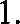 Kandydaci na rachmistrzów terenowych podlegają postępowaniu weryfikacyjnemu. 
W przypadku zaistnienia sytuacji, kiedy w wyniku naboru kandydatów na rachmistrzów podczas egzaminu wszyscy kandydaci uzyskają jednakową liczbę punktów, a liczba kandydatów będzie większa w stosunku do potrzeb o tym, kto będzie powołany na rachmistrza zdecyduje kolejność zgłoszenia kandydata.Kandydaci na rachmistrzów terenowych, którzy złożą stosowne dokumenty oraz zostaną zarejestrowani w Systemie Ewidencji Rachmistrzów otrzymają od Urzędu Gminy informację o terminie i formie szkolenia, którego ukończenie z wynikiem pozytywnym będzie warunkiem koniecznym do uzyskania możliwości kwalifikacji na rachmistrza terenowego.4 Kandydaci na rachmistrzów terenowych po ukończeniu szkolenia oraz uzyskaniu pozytywnego wyniku egzaminu zostaną wpisani na listę rachmistrzów spisowych, zgodnie z kolejnością liczby uzyskanych punktów podczas egzaminu.5. Rachmistrz terenowy będzie wykonywał czynności w ramach prac spisowych na podstawie umowy zawartej z Dyrektorem Urzędu Statystycznego.6 Wynagrodzenie rachmistrza terenowego ustalono jako iloczyn:37 zł brutto i liczby przeprowadzonych bezpośrednich wywiadów z użytkownikiem gospodarstwa rolnego, skutkujących prawidłowym spisaniem gospodarstwa rolnego;20 zł brutto i liczby przeprowadzonych wywiadów telefonicznych z użytkownikami gospodarstw rolnych, skutkujących prawidłowym spisaniem tych gospodarstw;UWAGA: Jeżeli wszyscy kandydaci uzyskają pozytywny wynik z egzaminu, umowa będzie podpisana z kandydatami, którzy uzyskają najlepszy wynik, a pozostali kandydaci zostaną wpisani na listę rachmistrzów rezerwowych.Dodatkowych informacji udziela Koordynator Gminy Bożena Przygoda – tel. (22) 725-70-03 w. 220 lub (22) 100 25 88